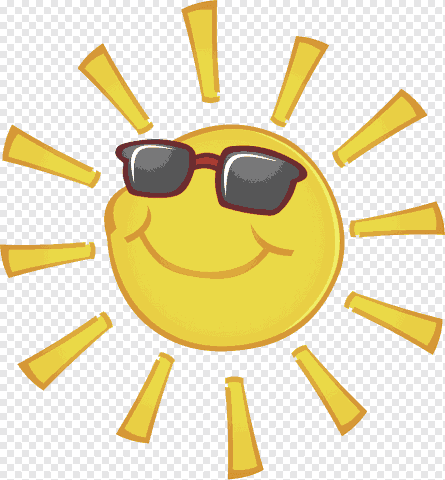 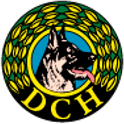 	SOMMER – GRILL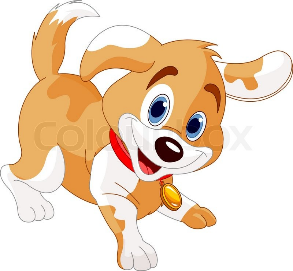 Mandag den 19. juni kl. 19.30 tænder arrangementsudvalget op i grillen ved klubhuset.
Der kan købes pølser til fornuftige priser. Kom og hyg dig med dine klubkammerater og ønsk hinanden en rigtigt god sommer.	Vi ses.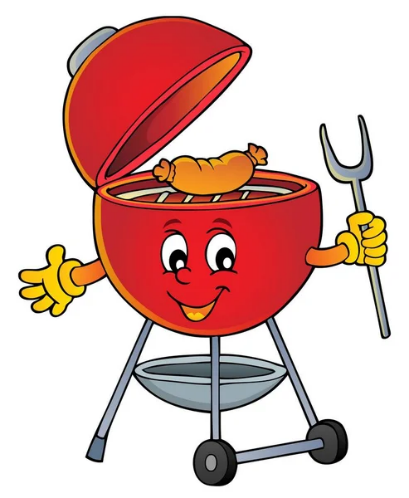 